MODELO DE PROPOSTA DE PROJETO GENÉRICO	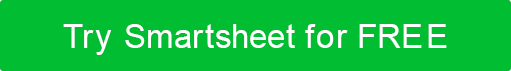 TÍTULO DE PROPOSTA DE PROJETO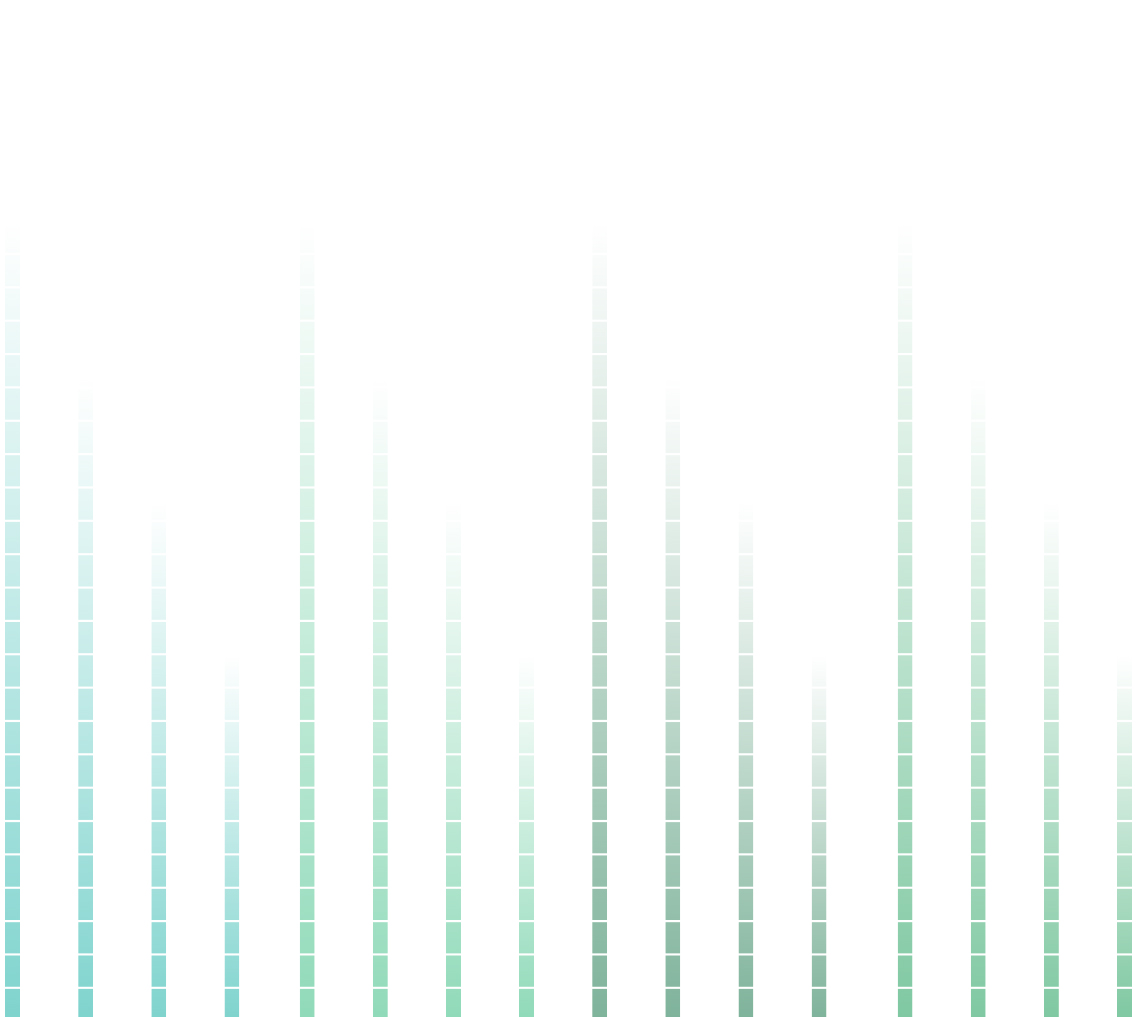 PREPARADO PARANome do clientePREPARADO PORNome do remetenteVISÃO GERAL DO PROJETOPOR QUE NÓS SOMOS OS MELHORES AJUSTESNECESSIDADES/PROBLEMASOBJETIVOSESCOPO DO TRABALHOCRONOGRAMA / MARCOSESTRUTURA DE CUSTOSRECURSOS DE PESSOALMEDIÇÕES DE SUCESSOENDOSSOSPRÓXIMAS ETAPASDOCUMENTOS RELACIONADOSTERMOS E CONDIÇÕESACEITAÇÃO DA PROPOSTATÍTULO DO PROJETOENVIADO PORTIPO DE PROJETOTELEFONE / E-MAILORÇAMENTO TOTAL ESTIMADODATA DA PROPOSTAVERSÃO Nº.DATA DE INÍCIO PROJETADADATA DE CONCLUSÃO PROJETADAI. VISÃO GERAL DO PROJETOQUEM SOMOSSUAS NECESSIDADESNOSSOS OBJETIVOSESTIMATIVAS DE CUSTO + CRONOGRAMAII. POR QUE SOMOS OS MELHORES EM FORMAQUEM SOMOSSERVIÇOSNOSSA EQUIPENOSSO TRABALHOIII. NECESSIDADES /PROBLEMASIII. NECESSIDADES /PROBLEMASUMUMDESCRIÇÃO DE NECESSIDADE / PROBLEMAO COMPRIMENTO DO TEMPO EXISTIAABORDADO ANTERIORMENTE?EM CASO AFIRMADO, QUAL FOI O RESULTADO?IMPACTO DA NECESSIDADE / PROBLEMAINFORMAÇÕES ADICIONAISDOISDOISDESCRIÇÃO DE NECESSIDADE / PROBLEMAO COMPRIMENTO DO TEMPO EXISTIAABORDADO ANTERIORMENTE?EM CASO AFIRMADO, QUAL FOI O RESULTADO?IMPACTO DA NECESSIDADE / PROBLEMAINFORMAÇÕES ADICIONAISTRÊSTRÊSDESCRIÇÃO DE NECESSIDADE / PROBLEMAO COMPRIMENTO DO TEMPO EXISTIAABORDADO ANTERIORMENTE?EM CASO AFIRMADO, QUAL FOI O RESULTADO?IMPACTO DA NECESSIDADE / PROBLEMAINFORMAÇÕES ADICIONAISQUATROQUATRODESCRIÇÃO DE NECESSIDADE / PROBLEMAO COMPRIMENTO DO TEMPO EXISTIAABORDADO ANTERIORMENTE?EM CASO AFIRMADO, QUAL FOI O RESULTADO?IMPACTO DA NECESSIDADE / PROBLEMAINFORMAÇÕES ADICIONAISGOLS DE INTRAVENOSAGOLS DE INTRAVENOSADESCRIÇÃO DA METAPRINCIPAIS BENEFÍCIOSV. ESCOPO DO TRABALHOV. ESCOPO DO TRABALHOVI. CRONOGRAMA / MARCOSVI. CRONOGRAMA / MARCOSVI. CRONOGRAMA / MARCOSVI. CRONOGRAMA / MARCOSVISÃO GERALMARCOMARCODATA DE INÍCIODATA DE TÉRMINOVII. ESTRUTURA DE CUSTOSVII. ESTRUTURA DE CUSTOSVII. ESTRUTURA DE CUSTOSVISÃO GERALNECESSIDADES /INVESTIMENTONECESSIDADES /INVESTIMENTOCUSTOESTIMATIVA TOTALESTIMATIVA TOTALTERMOS DE PAGAMENTOTERMOS DE PAGAMENTOTERMOS DE PAGAMENTOVIII. RECURSOS DE PESSOALVIII. RECURSOS DE PESSOALVIII. RECURSOS DE PESSOALVIII. RECURSOS DE PESSOALVISÃO GERALFUNÇÃOFUNÇÃOREQUISITOS DE CAPACIDADEFTEIX. MEDIÇÕES DE SUCESSOMÉTODOS DE AVALIAÇÃO DE PROGRESSOMÉTODO DE RELATÓRIO + CRONOGRAMAX. ENDOSSOX. ENDOSSOX. ENDOSSOENDOSSO POREMPRESA / TEREIATELEFONE / E-MAIL / ENDEREÇOXI. PRÓXIMAS ETAPASDOCUMENTOS RELACIONADOS A XII.DOCUMENTOS RELACIONADOS A XII.DOCUMENTOS RELACIONADOS A XII.FUNÇÃODESCRIÇÃONOME / LOCAL / LINK DO ARQUIVOTERMOS E CONDIÇÕESTERMOS E CONDIÇÕESPROPOSTA PODE SER RETIRADA SE NÃO FOR ACEITA PELA DATA DEXIV. ACEITAÇÃO DA PROPOSTAXIV. ACEITAÇÃO DA PROPOSTAXIV. ACEITAÇÃO DA PROPOSTAXIV. ACEITAÇÃO DA PROPOSTAASSINATURA DE CLIENTE AUTORIZADADATA DE ACEITAÇÃO
DISCLAIMERTodos os artigos, modelos ou informações fornecidos pelo Smartsheet no site são apenas para referência. Embora nos esforcemos para manter as informações atualizadas e corretas, não fazemos representações ou garantias de qualquer tipo, expressas ou implícitos, sobre a completude, precisão, confiabilidade, adequação ou disponibilidade em relação ao site ou às informações, artigos, modelos ou gráficos relacionados contidos no site. Qualquer dependência que você deposita em tais informações está, portanto, estritamente em seu próprio risco.